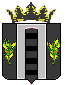 АДМИНИСТРАЦИЯ  ПОГРАНИЧНОГО МУНИЦИПАЛЬНОГО  ОКРУГАОТДЕЛ  ОБРАЗОВАНИЯПРИКАЗ01.02.2021                                       п. Пограничный                                    № 15О  проведении диагностических работ по русскому языку и математикев Пограничном муниципальном округе в 2021 годуВ соответствии с приказом министерства образования Приморского края  от 22.12.2020 г. № 1346-а «Об утверждении порядка организации и проведения диагностических (проверочных) работ в рамках осуществления министерством
образования Приморского края федерального государственного
контроля качества образования»ПРИКАЗЫВАЮ:Провести с 3 по 5 февраля 2021 года диагностические (проверочные) работы по русскому языку (6-е классы) и математике (5-е классы) в образовательных организациях Пограничного муниципального округа.Третьяковой Т.В., главному специалисту по школам отдела образования Администрации Пограничного муниципального округа, Шичкиной Н.В., заведующей учебно-методическим отделом МКУ «ЦОД МОО ПМО», обеспечить проведение диагностических (проверочных) работ и анализ их результатов.3. Руководителям  образовательных организаций:Издать приказ по организации и проведению диагностических (проверочных) работ; Назначить ответственных за организацию и проведение диагностических (проверочных) работ; Определить дни проведения диагностических (проверочных) работ;Обеспечить общественное наблюдение, дисциплину и порядок во время проведения диагностических (проверочных) работ;Предоставить списки общественных наблюдателей  Третьяковой Т.В. в срок до 2 февраля 2021 г.;Обеспечить проверку диагностических (проверочных) работ предметными комиссиями и сформировать соответствующий пакет документов, в т.ч. по форме согласно приложениям № 1 и № 2 (сводная таблица результатов, качественный анализ выполнения диагностических (проверочных) работ обучающимися, результаты выполнения каждого задания, первичный анализ допущенных ошибок и др.);Провести анализ результатов диагностических (проверочных) работ и предоставить информационную (аналитическую) справку Третьяковой Т.В. до 10.02. 2021г.;Внести результаты диагностических (проверочных) работ в МСОКО до 12.02.2021г.;На основе статистических и аналитических материалов по результатам диагностических (проверочных) работ внести изменения в образовательные программы и рабочие программы по предметам.4. Контроль за исполнением настоящего приказа оставляю за собой.Начальник отделаобразования                                                                                                    Н.Г. Панкова